Networking
CM30078/CM50123Russell Bradford2023/241. IP Addresses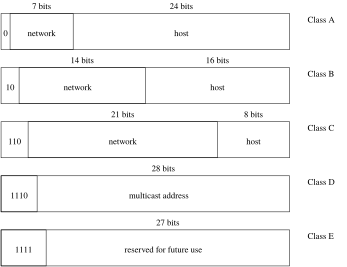 IP address ranges2. IP AddressesAn example: the University of Bath has been allocated addresses in the network 138.38.0.0This is in the class B address range and so there are 65534 possible hostsNetwork 17.0.0.0, a class A address, is allocated to AppleNetwork 193.0.0.0, a class C address, is allocated to Réseaux IP Européens (RIPE), the Internet Registry responsible for the allocation of IP addresses within Europe3. IP AddressesTwo of the host addresses on each network are treated speciallyHost parts of “all zeros” and “all ones” are not used as general host addresses, but are reserved for a special purposeE.g., 138.38.0.0 and 138.38.255.255 in a class BThus the number of usable host addresses in a network is 2 fewer than you might think4. IP AddressesHost part all 0s: “this host”. Originally specified to refer back to the originating host. But some implementations mistakenly used this as a broadcast address, so for safety it is not commonly supported as a valid host address. For, say, a class B network 17.16, a packet sent to 172.16.0.0 should boomerang right back to the sender. But rarely doesHost part all 1s: broadcast address to network. E.g., 172.16.255.255 sends to all hosts on the 172.16 network; very commonly used(Network part all 0s: “this network”. E.g., 0.0.12.34 would send to a host on the current B network. Again, not often implemented)5. IP AddressesSo this is why you have two fewer addresses available than you might think…255 is a broadcast address…0 may or may not be supported, so best to avoid it6. IP AddressesAnd there are several special addresses, for example loopback addresses:Network 127.0.0.0: the loopback network. Always implemented. The address 127.0.0.1 is commonly used as a way for a host to send a packet to itself over the internal loopback network on interface lo.Notice this is different from the same host sending to itself via an external network (e.g., using the interface’s own address) as the former packet possibly won’t go through the normal Ethernet/whatever software and hardware.The loopback network is there even if there is no real network hardware attached7. IP AddressesSo the class scheme allowed IANA to allocate large chunks of addresses to people who need them, and small chunks to those that only need a fewThis scheme has been historically very successful, but with the growth of the Internet has revealed several weaknesses. These days, a classless allocation is used (CIDR, later)Thus this allocation is sometime called classfulTo understand classless allocation, we first need to look at  subnetting8. IP Address SubnettingSuppose you have been allocated class B network: 64 thousand host addresses are very hard to manageThink of the broadcast traffic (e.g., ARP)Physical/Technical issues (e.g, limits on Ethernet)Political issues (e.g., traffic from one department must be kept separate from another department)A single big network is not a very good idea9. IP Address SubnettingWe can use subnetting to split our network into smaller piecesSubnets can be administered by separate departments and are joined by routersJust like the Internet!And to do this, also just like the Internet, we further split the host part into some bits for the subnetwork and the rest for the actual hosts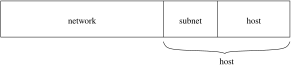 Subnet addressing10. IP Address SubnettingHosts will need to know which bits are the subnet part to be able to decide how to route packets: there is no class system hereWe use a subnet maskFor example, the University of Bath has a class B, address 138.38. The top 16 bits are the network addressThe netmask 111111111111000000000000 indicates which bits are in the network part11. IP Address SubnettingThe Department of Mathematical Sciences has a subnet consisting of addresses 138.38.96.0 to 138.38.103.255 (2048 host addresses)This corresponds to the netmask 1111111111111111111110000000000012. IP Address SubnettingA machine can tell if an address is on a network if the address ANDed with the netmask gives the network addressThis is not on a nice byte boundary, so visually is harder for humans to work with using decimal x.y.z.w style notations13. IP Address SubnettingSo 138.38.100.20 is on the subnet14. IP Address SubnettingBut 138.38.104.20 is not on the subnet15. IP Address Subnetting138.38 is split into many subnets of appropriate sizes for each Department, Centre or other sub-part of the UniversityOutside of 138.38 the subnetting is invisible so no changes to global routing tables are necessary if we rearrange our networkSubnets can be further subnetted for exactly the same reason16. IP Address SubnettingThe subnet is described as “138.38.96.0, netmask 255.255.248.0”More commonly as “138.38.96.0/21”, where 21 is the number of 1 bits in the netmaskYou don’t have to use the top  bits for a netmask, but it is overwhelmingly common to do soThe / notation is only for a top--bit netmaskThe “all 0s” and “all 1s” addresses now apply within the  subnet: all 1’s broadcasts to the subnet; and don’t use all 0s17. IP Address ExhaustionSo how does this relate to classful addressing?Everybody wants a class B as C is too small and A is too largeCalled the Three Bears ProblemThere are no class Bs left: they have all been allocatedBut, as the Internet grows, people want more addresses18. IP Address ExhaustionCan we split some class As?Doable, but needs everyone to take care their software understands that those addresses are no longer class AMost class A’s have now been split and the subnets allocated to various institutions19. IP Address ExhaustionCan an institution simply use several class Cs?Yes, but awkward as this leads to multiple networks, each needing separate routingFor example, having eight class C networks 194.24.0.0 to 194.24.7.0 would require all global routers’ tables to have eight entries that all point to the same destinationAnd internally to the institution there are eight separate networks, too20. IP Address ExhaustionClass E has 286 million reserved addresses; can we use them?Wouldn’t last long; perhaps under a couple of years if allocatedMore problematically, class E addresses are treated as illegal by much software, particularly on routers, so they are difficult to bring into play(A recurrent problem with improving Internet protocols: a lot of software out there assumes the old way of doing things is the only way, and rejects any patterns or protocols it doesn’t recognise)21. IP Address ExhaustionSome while ago it was recognised that the growth of the Internet meant that a new way of allocating addresses was neededThree solutions are used:Change the way classes are defined and usedUse private addresses with network address translationIncrease the number of addresses available by changing the IPWe shall be looking at each of these22. CIDRClassless Interdomain Routing (CIDR) takes class C networks and joins them together in such a way that simplifies routingBlocks of C addresses are allocated to regions, e.g.,23. CIDRStarting with about 32 million addresses per regionThis allows easy routing: anything 194 or 195 goes to EuropeRepeat the idea within each region: contiguous block of C networks are allocated to ISPs or organisationsKeeps simple routing within the regionNote that the software within routers does need to be updated to support this: but this has now been done everywhere24. CIDRE.g., 194.24.0.0 to 194.24.7.255, normally written 194.24.0.0/21 or even 194.24/21: exactly like subnettingAny packet with address that has addr AND 255.255.248.0 = 194.24.0.0 should be routed to that ISP or organisationA network of  addresses, i.e., 2046 hosts25. CIDRThis is a very flexible and backwards-compatible schemeEnd hosts do not need to know about CIDRClassless networks can be subnettedCIDR has allowed the continued growth of the Internet well beyond the original possible size by using addresses that would otherwise be wasted: allocated but not usedAnd we have repurposed class A and B networks similarly26. CIDRIn fact, classful networks are no longer used: CIDR is the only way addresses are currently allocatedCIDR merges small networks into a larger oneSubnetting divides a large network into smaller onesCIDR is sometimes called supernettingThus we have:Classful: implicit, fixed split of network/hostClassless: explicit (netmask), variable split of network/host27. CIDRCIDR has been very successful, and has extended the life of the Internet significantly by providing a source of addresses from the previously underutilised classful rangesNot enough…28. AddressesThere are currently about 51 billion devices connected to the Internet (www.statistica.com; 2023)But there are only about 4.3 billion usable IPv4 addressesHow is this possible?29. NATThis brings us to the second approach to address exhaustionSome IP addresses are reserved for private networks, originally reserved to allow local experimentation:10.0.0.0-10.255.255.255 (Class A)172.16.0.0-172.31.255.255 (Class B)192.168.0.0-192.168.255.255 (Class C)One class A-size network, 16 class B and 256 class C-size networks are guaranteed never to be allocated for public use in the Internet30. NATRouters on the public Internet will never forward packets with such addresses, and will simply drop them immediatelyThey are called unroutable addresses31. NATBut such addresses can be used by anyone locally for any purpose: a common use is NATNetwork Address Translation (NAT) uses the malleability of packets to map many hosts onto a single addressA private network can be set up, using one of the above address ranges, e.g., 10/8A gateway host joins the private network to the public Internet, rewriting the addresses on packets as they go past32. NAT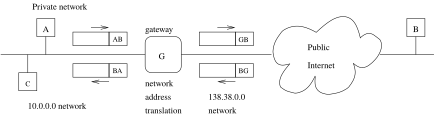 Network Address TranslationA packet from 10.0.1.1 (A) is sent to 212.58.226.33 (B); B is not on the local network so the packet is sent to the gateway; The gateway overwrites the source address with its own public address (G) and forwards the packet; The packet reaches B in the normal way; B replies with a packet with destination address G; The gateway recognises this packet as a reply to A and rewrites the destination address to A before passing it on to the private network; A thinks it is connected to the public Internet, and B thinks data is coming from G33. NATG needs to keep a record of connections from A to the world and recognise replies to outward travelling packetsC will want to do the same as A; so G must be able to distinguish replies to A from replies to C; even if both were communicating with BAnd rewrite the replies to C with C’s addressThis is all doable in practice!Explanation later, in the next layer34. NATExercise If both A and C are communicating with B, what are the addresses on their packets as they reach B? And on the replies as they reach G?Exercise Compare with bridging, a similar idea but for very different reasons35. NATAs a fortunate side-effect, NAT provides some measure of protection to hosts on the private network from external attackMachines on the public Internet (e.g., B) cannot initiate traffic to A as 10.0.1.1 is a private, unroutable addressNo public router will forward a packet with such an address: it will simply drop itExternal hosts will generally not even know what A’s address is as they never get to see itEven if a packet somehow gets to the gateway, the gateway will not know how to rewrite its address as this was not a reply to an outgoing packet; so it get dropped here, toonetwork address138.38.96.010001010 00100110 01100000 00000000broadcast address138.38.103.25510001010 00100110 01100111 11111111netmask255.255.248.011111111 11111111 11111000 00000000host address138.38.100.2010001010 00100110 01100100 00010100netmask255.255.248.011111111 11111111 11111000 00000000AND138.38.96.010001010 00100110 01100000 00000000network address138.38.96.010001010 00100110 01100000 00000000host address138.38.104.2010001010 00100110 01101000 00010100netmask255.255.248.011111111 11111111 11111000 00000000AND138.38.104.010001010 00100110 01101000 00000000network address138.38.96.010001010 00100110 01100000 00000000194.0.0.0-195.255.255.255Europe198.0.0.0-199.255.255.255North America200.0.0.0-201.255.255.255Central and S America202.0.0.0-203.255.255.255Asia and the Pacific194.24.0.011000010 00011000 00000000 00000000194.24.7.25511000010 00011000 00000111 11111111255.255.248.011111111 11111111 11111000 00000000